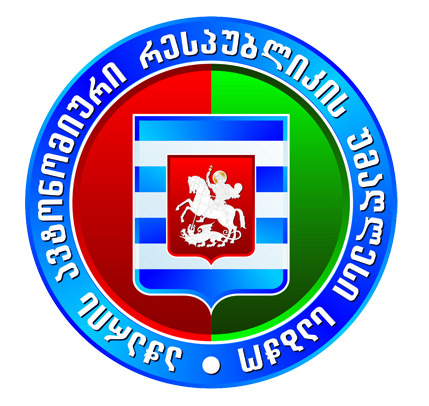 ღია მმართველობის საბჭოს სხდომის ო ქ მ ი №1სხდომას თავმჯდომარეობდა - აჭარის ავტონომიური რესპუბლიკის უმაღლესი საბჭოს თავმჯდომარე/ღია მმართველობის საბჭოს თავმჯდომარე დავით გაბაიძე.ესწრებოდნენ:საბჭოს წევრები: დავით ბაციკაძე, მარინე გვიანიძე, ვლადიმერ მგალობლიშვილი, ირაკლი ჩავლეიშვილი.- არასამთავრობო და საერთაშორისო ორგანიზაციების წარმომადგენლები:1. ირინე ურუშაძე - გაეროს განვითარების პროგრამა (UNDP).2. ნინო შაინიძე - ინფორმაციის თავისუფლების განვითარების ინსტიტუტი (IDFI).- უმაღლესი საბჭოს აპარატის უფროსი - ზურაბ ჭურკვეიძე.- უმაღლესი საბჭოს აპარატის თანამშრომლები: ხათუნა ნაყეური, გიორგი ბერიძე, ინგა ბერძენიშვილი, დიანა დიასამიძე.სხდომის თავმჯდომარემ დავით გაბაიძემ წარმოადგინა ღია მმართველობის საბჭოს 2021 წლის 12 მარტის №1 სხდომის დღის წესრიგის პროექტი. ღია მმართველობის საბჭოს წევრებმა დღის წესრიგი ერთხმად დაამტკიცეს.დღის წესრიგი1. უმაღლესი საბჭოს ღია მმართველობის 2020-2021 წლების სამოქმედო გეგმის ვალდებულებების პრეზენტაცია;მომხსენებლები: ირინე ურუშაძე - გაეროს განვითარების პროგრამა (UNDP)  ნინო შაინიძე - ინფორმაციის თავისუფლების განვითარების ინსტიტუტი (IDFI)2. უმაღლესი საბჭოს ღია მმართველობის 2020-2021 წლების სამოქმედო გეგმის მიმდინარეობის განხილვა და სამომავლო აქტივობების დაგეგმვა.  მომხსენებლები:ირინე ურუშაძე - გაეროს განვითარების პროგრამა (UNDP)  ნინო შაინიძე - ინფორმაციის თავისუფლების განვითარების ინსტიტუტი (IDFI)Iუმაღლესი საბჭოს ღია მმართველობის 2020-2021 წლების სამოქმედო გეგმის ვალდებულებების პრეზენტაციაგაეროს განვითარების პროგრამის (UNDP) წარმომადგენელმა ირინე ურუშაძემ ახალი მოწვევის უმაღლესი საბჭოს ღია მმართველობის საბჭოს წევრებს ამომწურავი  ინფორმაცია  მიაწოდა ღია მმართველობის საბჭოს საქმიანობის, მიღწევებისა და სამოქმედო გეგმის შემუშავების პროცესის შესახებ. მისი თქმით, როგორც ცნობილია, 2020 წლის 30 აპრილს უმაღლეს საბჭოში შეიქმნა მუდმივმოქმედი ორგანო – ღია მმართველობის საბჭო. ხოლო, 2020 წლის 22 ივნისს შეიქმნა საბჭოსთან არსებული საკონსულტაციო ჯგუფი, რომელიც აჭარაში მოქმედ 11 ორგანიზაციას აერთიანებს. ღია მმართველობის საბჭომ, საკონსულტაციო ჯგუფთან ერთად, აქტიური თანამშრომლობითი პროცესის შედეგად, მოამზადა ღია მმართველობის 2020-2021 წლების სამოქმედო გეგმა, რომელიც 15 ვალდებულებას მოიცავს. მომხსენებლის განცხადებით, უმაღლესი საბჭოს რეგლამენტში შეტანილი ცვლილების საფუძველზე, უმაღლესი საბჭოს მიერ უკვე შესრულებულია ისეთი აქტივობები, როგორიცაა: კომიტეტების სამოქმედო გეგმების შემუშავება/დამტკიცება, წერილობითი პეტიციის ამოქმედება და სხვა. ინფორმაციის თავისუფლების განვითარების ინსტიტუტის (IDFI) წარმომადგენელმა ნინო შაინიძემ ღია მმართველობის საბჭოს წევრებს დეტალურად გააცნო ღია მმართველობის 2020-2021 წლების სამოქმედო გეგმა და დაწვრილებით ისაუბრა ვალდებულებებზე და მისი შესრულების ეტაპეპზე. კერძოდ:ვალდებულება № 1 - საჯარო კონსულტაციები: I. რეგლამენტის ცვლილება; II. სახელმძღვანელოს შემუშავება; III. თანამშრომელთა გადამზადება; IV. ვებ-პლატფორმის შექმნა; V. პრაქტიკის დანერგვა; VI. ანგარიშგება; VII. საინფორმაციო კამპანია.ვალდებულება № 2 - აღმასრულებლის კონტროლი CSO-სთან ერთად: I.ა. მექანიზმის და პროცედურების შემუშავება; I.ბ. ვებ-პორტალის კონცეფციის შემუშავება; II. რეგლამენტის ცვლილებები; III. სამუშაო შეხვედრები CSO-SCA, პარტნიორის მოძიება; IV.ა. ანგარიშგებისათვის სახელმძღვანელო; IV.ბ. გადამზადება – CSO, SCA დეპუტატები და თანამშრომლები; V. ვებ-პორტალის სატესტო რეჟიმი, ინფორმაციის განთავსება; VI. პროექტების შერჩევა და ზედამხედველობა; VII. ანგარიშგება და ვებ-პორტალზე ატვირთვა.ვალდებულება № 3 - მოქალაქეთა ჩართულობის ცენტრი: I. კონცეფციის შემუშავება; II. კონცეფციის განხილვა და დამტკიცება; III. ექსკურსიის პროგრამის შემუშავება და დამტკიცება; IV. ცენტრის შექმნა, მოწყობა, აღჭურვა, საინფორმაციო მასალების მომზადება; V.ა. ადაპტირებული სერვისების შემუშავება, ინსტრუქციის შექმნა; V.ბ. თანამშრომლების გადამზადება; VI. ექსკურსიის პოპულარიზაცია და განრიგი.ვალდებულება № 4 - ელექტრონული და წერილობითი პეტიცია:I. რეგლამენტის ცვლილება; II. თანამშრომლების გადამზადება; III. წერილობითი პეტიციის ამოქმედება; IV. ელ. პეტიციის პლატფორმის, კონცეფციის, ტექნიკური დავალების დამუშავება.ვალდებულება № 5 - მედიის აკრედიტაცია:I. აკრედიტაციის წესის შემუშავება; II. წესის განხილვა CSO-სა და მედიის წარმომადგენლებთან; III. წესის დამტკიცება და თანამშრომლებისათვის გაცნობა.ვალდებულება № 6 - ვებ-გვერდის ადაპტირება:I. ვებ-გვერდის ადაპტირების კონცეფცია; II. პროექტისა და ხარჯთაღრიცხვის მომზადება.ვალდებულება №7 - შენობის ადაპტირება:I. შენობის ადაპტირების კონცეფცია; II. პროექტისა და ხარჯთაღრიცხვის მომზადება; III. პროექტისა და სამოქმედო გეგმის დამტკიცება.ვალდებულება № 8 - ჟესტურ ენაზე ადაპტირება:I. სურდოთარგმანისათვის თანამშრომლის შერჩევა; II. ვებ-გვერდზე განთავსებული ინფორმაციის სუბტიტრებით ან თარგმანით უზრუნველყოფა; III. შეხვედრების სურდო-თარგმანის თანხლებით ჩატარება.ვალდებულება № 9 - ელექტრონულად შეხვედრის ჩანიშვნა; ელექტრონული საშვი; პლენარულ სხდომაზე დასწრების წესი:I. რეგლამენტის ცვლილების (პლენარული) მომზადება; II. შეხვედრის ელექტრონულად ჩანიშვნის წესის შემუშავება და დამტკიცება; III. საშვის ელექტრონულად გაცემის წესი – კონცეფცია; IV. რეგლამენტის ცვლილებების დამტკიცება; V. საბჭოს ვებ-გვერდზე ფუნქციის დამატება (შეხვედრა, საშვი); VI. თანამშრომლებისათვის წესების გაცნობა და გადამზადება (საჭიროების შემთხვევაში) ;VII. ინფორმაციის გამოყოფილად განთავსება (დასწრების ნაწილი); VIII. შეხვედრის ჩანიშვნის და საშვის სატესტო რეჟიმში გაშვება; IX. შეხვედრის ჩანიშვნისა და საშვის სისტემის სრულად დანერგვა.ვალდებულება №10 - სხდომების ინტერნეტ ტრანსლაცია:I. რეგლამენტის ცვლილებები; II. ტრანსლაციის საჭიროებების დადგენა და ბიუჯეტის განსაზღვრა; III. ტექნიკური დავალების შემუშავება; IV. საბიუჯეტო რესურსის გამოყოფა; V. სახელმწიფო შესყიდვის ჩატარება; VI. ტრანსლაციის სისტემის მოწყობა; VII. ინტერნეტ ტრანსლაციის პრაქტიკის დამკვიდრება და პოპულარიზაცია.ვალდებულება №11 - პროაქტიული ნუსხის გაზრდა დამუშავებად ფორმატში:I. დადგენილების ცვლილება; II. განთავსებული ინფორმაციის შერჩევა და განახლება; III. განახლებული დადგენილების თანახმად გამოქვეყნება; IV. საბიუჯეტო კალენდრით გათვალისწინებული დოკუმენტების გამარტივებული სახით გამოქვეყნება.ვალდებულება №12 - საბჭოს დეპუტატების, საბჭოს ორგანოებისა და საბჭოს ანგარიშები:I. რეგლამენტის ცვლილებები; II. ანგარიშის სარეკომენდაციო ფორმატის შემუშავება; III. თანამშრომლების (და დეპუტატების) გადამზადება; IV. ანგარიშგების გრაფიკის შემუშავება; V. დეპუტატების ანგარიშები და ანგარიშების დამუშავებად ფორმატში განთავსება; VI. კომიტეტების ანგარიშები და დამუშავებად ფორმატში განთავსება.ვალდებულება №13 - კომიტეტების სამოქმედო გეგმები:I. რეგლამენტის ცვლილებები; II. თანამშრომლების გადამზადება; III. შემუშავების პროცესი და CSO-ებთან თანამშრომლობა; IV. კომიტეტების მიერ სამოქმედო გეგმების დამტკიცება.ვალდებულება №14 - ღია კარის დღე:I. წესის შემუშავება და დამტკიცება; II. სახელმძღვანელო ინსტრუქცია და თანამშრომლების გადამზადება; III. პირველი ღია კარის დღე; IV. ოქმისა და ანგარიშის მომზადება-გამოქვეყნება.ვალდებულება №15 - CSO დღე:I. დეკლარაციის გაფორმება; II. პირველი შეხვედრის ორგანიზება; III. შეხვედრის ანგარიშის მომზადება და გამოქვეყნება.IIუმაღლესი საბჭოს ღია მმართველობის 2020-2021 წლების სამოქმედო გეგმის მიმდინარეობის განხილვა და სამომავლო აქტივობების დაგეგმვაინფორმაციის თავისუფლების განვითარების ინსტიტუტის (IDFI) წარმომადგენელმა ნინო შაინიძემ ვრცლად ისაუბრა უმაღლესი საბჭოს ღია მმართველობის 2020-2021 წლების სამოქმედო გეგმის მიმდინარეობის, შესრულებული და მიმდინარე აქტივობების, ასევე, უმაღლესი საბჭოს როლზე მიზნების განხორციელებისა და მონიტორინგის მიმართულებით.გაეროს განვითარების პროგრამის (UNDP) წარმომადგენელმა ირინე ურუშაძემ სამოქმედო გეგმის მე-13 ვალდებულების განხილვისას, ყურადღება გაამახვილა კომიტეტების სამოქმედო გეგმების შემუშავების პროცესში სამოქალაქო საზოგადოების ჩართულობის როლსა და მნიშვნელობაზე.ღია მმართველობის საბჭოს წევრი მარინე გვიანიძე დაინტერესდა, აღნიშნულ პროცესში რა ფორმით ხდება სამოქალაქო საზოგადოების ჩართულობა. აღნიშნულთან დაკავშირებით ირინე ურუშაძემ განმარტა, რომ სხვადასხვა მიმართულებით სამოქალაქო ჩართულობის რამდენიმე ფორმა არსებობს, თუმცა, ძირითადად, ეს არის აქტიურ მოქალაქეებთან ურთიერთობა და სურვილის შემთხვევაში, მათი ჩართულობის შესაძლებლობა. მანვე ისაუბრა სამოქალაქო ჩართულობის მექანიზმების შემუშავებასა და დანერგვაზე.სამოქმედო გეგმის მე-13 ვალდებულებასთან დაკავშირებით მოსაზრებები და წინადადებები გამოთქვა ღია მმართველობის საბჭოს წევრმა ირაკლი ჩავლეიშვილმა. ღია მმართველობის საბჭოს თავმჯდომარის დავით გაბაიძის განცხადებით, ღია მმართველობის საბჭო, საკონსულტაციო ჯგუფთან ერთად, უახლოეს მომავალში გამართავს სამუშაო შეხვედრას, სადაც ღია მმართველობის 2020-2021 წლების სამოქმედო გეგმის მიმდინარეობას დეტალურად განიხილავს. გაეროს განვითარების პროგრამის (UNDP) წარმომადგენელმა ირინე ურუშაძემ ყურადღება გაამახვილა, უმაღლესი საბჭოს საქმიანობისა და ღიაობის ვალდებულებების განხორციელების გაუმჯობესების მიზნით, გაეროს განვითარების პროგრამის (UNDP), ინფორმაციის თავისუფლების განვითარების ინსტიტუტის (IDFI) თანამშრომლობისა და მხარდაჭერის მნიშვნელობაზე. ღია მმართველობის საბჭოს სხდომა დასრულდა.აჭარის ავტონომიური რესპუბლიკის უმაღლესი საბჭოს თავმჯდომარე,ღია მმართველობის საბჭოს სხდომის თავმჯდომარე	         	              დავით გაბაიძეოქმი შეადგინა:დიანა დიასამიძექ. ბათუმი12.03.202115:00 სთ